La TVA et les pourcentagesNiveau 1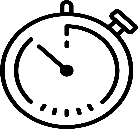 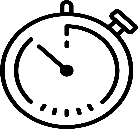 Retrouver selon le cas le HT, la TVA ou le TTC le plus rapidement possible !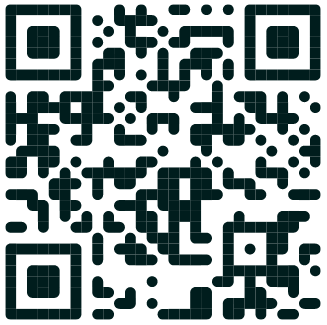 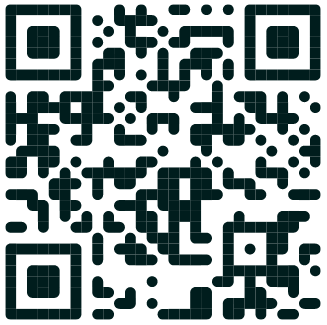   En renseignant la page web « TVA et pourcentage »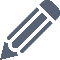 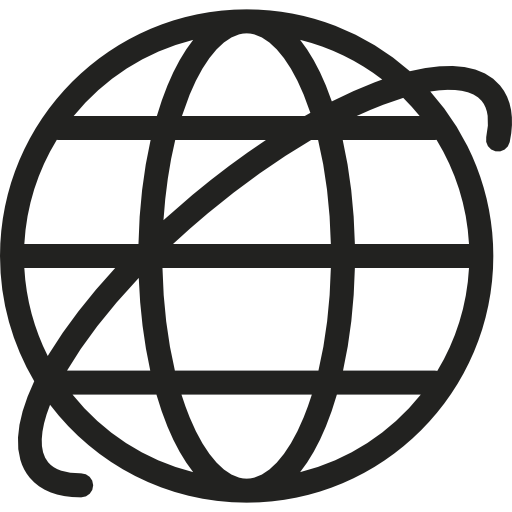   En reportant les valeurs trouvées sur ce documentTaux normal : 20 % Détails des calculsTaux intermédiaire : 10 % Détails des calculs Taux réduit : 5,50 %Détails des calculs Taux particulier : 2,10 %Détails des calculsCompétenceUtiliser des pourcentages dans des situations issues de la vie courante et de la vie économique ou professionnelle.Mon atelier pour apprendre àCalculer un montant HTCalculer la TVA en fonction du taux applicable en vigueur en FranceCalculer le montant TTCHT1 500,00TVATTCHTTVA400,00TTCHTTVATTC2 160,00HT1 200,00TVATTCHTTVA300,00TTCHTTVATTC2 420,00HT12 000,00TVATTCHTTVA770,00TTCHTTVATTC8 440,00HT9 000,00TVATTCHTTVA231,00TTCHTTVATTC14 294,00